        Julie Phouthavone is mentoring her nephew:  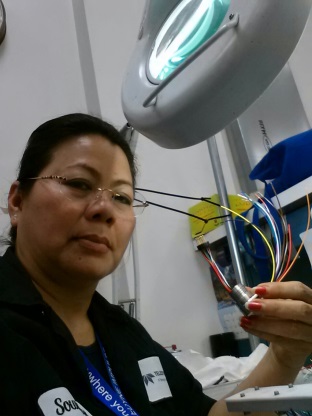 Julie: 		So, do you have any idea what you want to do when you finish school?Andrew:	Actually, I’d love to be an electrical assembler like you.But I am not sure how to make that happen.Julie:		Are you sure it’s what you want to do?Andrew:	Definitely! But I know that not all electrical assemblers make a good living.I’ll probably need to become an electrical engineer.Julie:	You’re right. I have taken many training programs and I am now going to college to advance in my job.  But in my free time, I can fix all electrical problems at home and think of new gadgets. Andrew:	I want to study electrical engineering, too. It sounds really interesting.Julie:	Electrical engineering teachings you to design things, using science and math. This knowledge is extremely important for an electrical engineer.Andrew:	But I still have to finish high school. What can I do today?Julie:		When I was your age, I built and took apart a lot of radios and telephones.Andrew:	I love doing that! I’m taking apart my brother’s old CD player. I am learning a lot about how electronic devices work.Julie:		Why don’t you visit me at my work?Andrew:	Really? Thanks! That would be great.